DÚ – Svět kolem nás – úterý 20. říjnaAhoj třeťáci! Dnes pokračujeme o městech.PS str. 14, obrázek z okraje stránky si nalep do sešitu a napiš, jak se město jmenuje.Do sešitu si přepiš poznámky:Velká obec (město)více než 3 000 obyvatelcentrum (střed města), náměstí, radnice – městský úřad, čtvrtě – městské částiShrnutí:Poznámky v sešitě  a PS zkontroluji, až se vrátíme do školy.Máš problém? Tak mi zavolej nebo napiš!Dotazy posílej na novakovaj@zscernovice.cz nebo zavolej od 8 – 16 hodin na 608 268 992 (můj soukromý telefon – prosím, nevolej po 16 hodině). 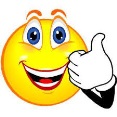 S chutí do toho a půl je hotovo! Jana Nováková